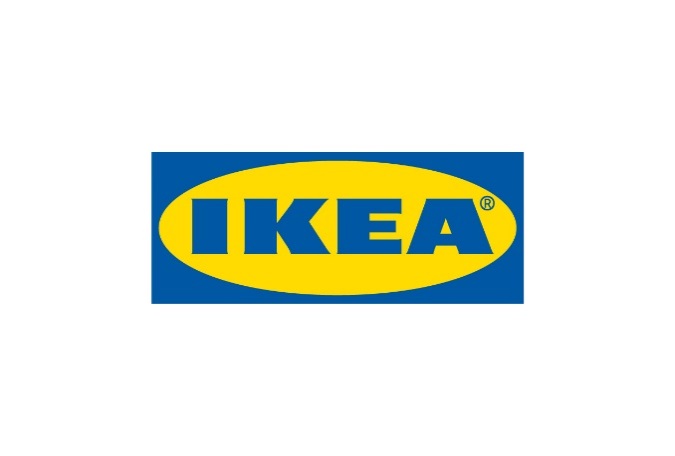 Informacja dla mediówWarszawa, czerwiec 2021 r.Dom pełen energii i relaksu z IKEAŻycie każdego z nas jest inne, jednak wszyscy potrzebujemy od czasu do czasu odrobiny spokoju i zasłużonego odpoczynku. Już w pełni lata w przygotowaniu na sezon jesienny IKEA prezentuje produkty dla domu, w hołdzie dla relaksu, wypoczynku i dobrego snu. 
W końcu po dobrze przespanej nocy można zacząć dzień z uśmiechem na twarzy… i kto wie, może nawet polubić poniedziałki?Przyjemny poranek zaczyna się od komfortu w nocy, a ten od dobrze dobranej poduszki! Ważne jest, żeby miała ona odpowiednią grubość i rozmiar. Dobrym wyborem może okazać się model z serii VILDKORN. Miękkie, ale sprężyste wypełnienie zapewni odpowiednie podparcie głowy, a łatwe czyszczenie oraz szybki powrót do pierwotnego kształtu sprawi, że będzie mogła służyć nam przez wiele lat. Wpływ na to, jak się czujemy, mają również otaczające nas kolory. Aranżując wnętrze sypialni, warto postawić na spokojne, naturalne barwy. Poszewki DVALA, wykonane z uprawianej w zrównoważony sposób bawełny, cieszą oko delikatnymi tonacjami, które łatwo dopasować do wystroju pokoju. Jeśli poszukujemy jednak wzoru, który ożywi nieco pomieszczenie, dobrze sprawdzi się komplet pościeli JUNIMAGNOLIA. Poszewka zrobiona została z lyocellu, pochłaniającego i odprowadzającego wilgoć ze skóry, dzięki czemu niestraszne jej są nawet gorące, letnie noce.Dziecięce snyNic tak nie wspiera beztroskiej, całodziennej zabawy jak dobra i zdrowa drzemka. Pragnąc zadbać o kolorowe sny i wesołe poranki najmłodszych, warto wprowadzić kilka nowości do pokoju dziecięcego. Jasnoróżowe łóżko z regulowaną ramą MINNEN jest dobrym wyborem dla małych i dużych. Rozmiar ramy łatwo zmieniać, dzięki czemu mebel rośnie razem 
z dzieckiem. Żeby zadbać o komfort w nocy, możemy sięgnąć po miękką pościel BARNDRÖM w niebieskie samochody lub kompletem VÄNKRETS w wesoły wzór żółtych bananów. A jak się chronić przed koszmarami i potworami spod łózka? Lampka-pluszak PEKHULT rozświetli noce i dzielnie stanie na straży kolorowych snów. Pracowite porankiPraca w domu dla wielu jest już codziennością. Jak zadbać o to, żeby w upalne dni znaleźć do niej motywację? Uporządkujmy swoje małe domowe biuro i wyposażmy tak, aby było jak najbardziej funkcjonalne! Pamiętajmy też o dobrym oświetleniu, zarówno naturalnym jak i tym, które zapewni komfort podczas pracowitych wieczorów. Sprytnym dodatkiem jest lampka biurowa z ładowarką indukcyjną z serii NYMÅNE. Wystarczy położyć na niej telefon, żeby zawsze był w gotowości, nie martwiąc się o niski poziom baterii. Dla wszystkich zapominalskich albo tych, którzy po prostu lubią mieć wszystko pod kontrolą, świetnie sprawdzi się tablica perforowana SKÅDIS. Pomieści ważne notatki, telefony oraz ulubione zdjęcia. Podczas długich godzin przed komputerem warto zadbać o zdrowie pleców. Oprócz zalecanych przerw od pracy i wygospodarowania czasu na małe rozciąganie, dobrze zaopatrzyć się również w podstawkę pod laptopa lub monitor ELLOVEN. Pomoże ona zachować odpowiednią pozycję podczas siedzenia i tym samym zapobiegać będzie bólom karku. Jej prozdrowotne korzyści to nie wszystko – ukryta w środku bambusowa szufladka pomieści drobiazgi i pozwoli zachować porządek w miejscu pracy.Zielono mi!Lato to również dobry czas, żeby wprowadzić więcej naturalnej zieleni do naszego domu. Jej obecność uspokaja i działa odświeżająco na ciało oraz umysł. Żeby zwolnić cenne miejsce na podłodze ustawmy kwiaty na półce ściennej. Piękne rośliny wymagają również odpowiedniej oprawy. Możemy wybrać kamionkową osłonkę na doniczki DRÖMSK lub GOJIBÄR, która wprowadzi do pomieszczenia nadmorski klimat. Nowe inspiracje i produkty dostępne będą w sklepach IKEA oraz na stronie internetowej IKEA.pl już od 1 lipca 2021 roku. Wkrótce jeszcze więcej na temat nowości w asortymencie IKEA. Nazwa marki IKEA to akronim – skrót utworzony kolejno z pierwszych liter imienia i nazwiska założyciela firmy oraz nazw farmy 
i parafii, skąd pochodzi (Ingvar Kamprad Elmtaryd Agunnaryd).Wizją IKEA jest tworzenie lepszego codziennego życia dla wielu ludzi. Oferujemy funkcjonalne i dobrze zaprojektowane artykuły wyposażenia domu, które łączą jakość i przystępną cenę. Działamy w zgodzie ze zrównoważonym rozwojem, realizując strategię People & Planet Positive.Grupa Ingka* w Polsce posiada obecnie dwanaście sklepów IKEA i 71 Punktów Odbioru Zamówień (łącznie z Punktami Mobilnymi), które zarządzane są przez IKEA Retail. Jest również właścicielem pięciu centrów handlowych zarządzanych przez Ingka Centres Polska oraz zlokalizowanego w Jarostach k. Piotrkowa Trybunalskiego Centrum Dystrybucji zaopatrującego 32 sklepy IKEA na 11 rynkach. Do Grupy Ingka należy również sześć farm wiatrowych w Polsce, które wytwarzają więcej energii odnawialnej, niż roczne zużycie energii związane z działalnością IKEA na polskim rynku.W roku finansowym 2020 ponad 25 mln osób odwiedziło polskie sklepy IKEA, a strona IKEA.pl odnotowała ponad 154 mln wizyt.*Grupa Ingka, dawniej znana jako Grupa IKEA, jest największym franczyzobiorcą IKEA. Na całym świecie zarządza 378 sklepami 
w 31 krajach. Nazwa Ingka powstała od nazwiska założyciela IKEA – Ingvara Kamprada.Dodatkowych informacji udziela:Małgorzata JezierskaCommercial PR & Communication Business PartnerE-mail: malgorzata.jezierska@ingka.ikea.com